   	Je m’appelle : Date :   LUNDI        MARDI        MERCREDI        JEUDI          VENDREDI           SAMEDI         DIMANCHEObjectif : langage écrit : reconstituer une phrase suivant un modèle / transcrire des lettres en écriture scripte – écriture CAPITALE.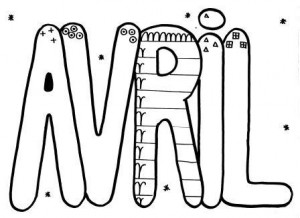 Prénom :                                                                                                    Date :Objectif : découvrir l’écrit : reconstituer une phrase suivant un modèle / transcrire des lettres en écriture scripte – écritures CAPITALE et cursive.  C’est   le   mois   des   poissons,   des   oeufs  de Pâques   et   des   vacances   de    printemps  .C’estlemoisdespoissons,des oeufsdePâquesetdesvacancesdeprintemps.MOIS.POISSONS,PÂQUESC’ ESTLEDESDESOEUFSETVACANCESPRINTEMPSDUDEDEDESvacancesmois.poissons,deledesdesC’estoeufsetPâquesprintempsladedesMOIS.POISSONS,PÂQUESC’ ESTLEDESDESOEUFSETVACANCESPRINTEMPSDUDEDEDES